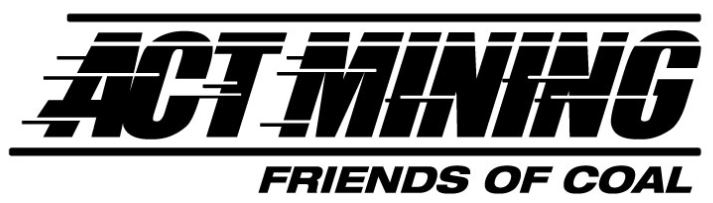 Updating?Date of Interview:Interviewed by: Applicant InformationApplicant InformationApplicant InformationApplicant InformationApplicant InformationApplicant InformationApplicant InformationApplicant InformationApplicant InformationApplicant InformationApplicant InformationApplicant InformationApplicant InformationApplicant InformationApplicant InformationApplicant InformationApplicant InformationApplicant InformationApplicant InformationApplicant InformationApplicant InformationApplicant InformationApplicant InformationApplicant InformationApplicant InformationApplicant InformationApplicant InformationApplicant InformationApplicant InformationApplicant InformationApplicant InformationApplicant InformationApplicant InformationLast NameLast NameLast NameFirstFirstFirstM.I.M.I.M.I.DateDateDateDateDateStreet AddressStreet AddressStreet AddressZIPCityCityCityStateStateStateDate of BirthDate of BirthDate of BirthDate of BirthDate of BirthDate of BirthPhonePhonePhoneSocial Security No.Social Security No.Social Security No.Social Security No.Social Security No.Emergency Contact NameEmergency Contact NameEmergency Contact NameEmergency contact NumberEmergency contact NumberEmergency contact NumberEmergency contact NumberEmergency contact NumberAre you a citizen of the United States?Are you a citizen of the United States?Are you a citizen of the United States?Are you a citizen of the United States?Are you a citizen of the United States?Are you a citizen of the United States?Are you a citizen of the United States?Are you a citizen of the United States?Are you a citizen of the United States?YES  NO  NO  NO  NO  NO  If no, are you authorized to work in the U.S.?If no, are you authorized to work in the U.S.?If no, are you authorized to work in the U.S.?If no, are you authorized to work in the U.S.?If no, are you authorized to work in the U.S.?If no, are you authorized to work in the U.S.?If no, are you authorized to work in the U.S.?If no, are you authorized to work in the U.S.?If no, are you authorized to work in the U.S.?If no, are you authorized to work in the U.S.?If no, are you authorized to work in the U.S.?If no, are you authorized to work in the U.S.?If no, are you authorized to work in the U.S.?If no, are you authorized to work in the U.S.?If no, are you authorized to work in the U.S.?YES  YES  NO  Have you ever been convicted of a Misdemeanor?Have you ever been convicted of a Misdemeanor?Have you ever been convicted of a Misdemeanor?Have you ever been convicted of a Misdemeanor?Have you ever been convicted of a Misdemeanor?Have you ever been convicted of a Misdemeanor?Have you ever been convicted of a Misdemeanor?Have you ever been convicted of a Misdemeanor?Have you ever been convicted of a Misdemeanor?YES  NO  NO  NO  NO  NO  If yes, explain If yes, explain If yes, explain Have you ever been convicted of a felony?Have you ever been convicted of a felony?Have you ever been convicted of a felony?Have you ever been convicted of a felony?Have you ever been convicted of a felony?Have you ever been convicted of a felony?Have you ever been convicted of a felony?Have you ever been convicted of a felony?Have you ever been convicted of a felony?YES  NO  NO  NO  NO  NO  If yes, explainIf yes, explainIf yes, explainEducationEducationEducationEducationEducationEducationEducationEducationEducationEducationEducationEducationEducationEducationEducationEducationEducationEducationEducationEducationEducationEducationEducationEducationEducationEducationEducationEducationEducationEducationEducationEducationEducationHigh SchoolHigh SchoolHigh SchoolCollegeCollegeCollegeOtherOtherOtherLICENSE LICENSE LICENSE LICENSE LICENSE LICENSE LICENSE LICENSE LICENSE LICENSE LICENSE LICENSE LICENSE LICENSE LICENSE LICENSE LICENSE LICENSE LICENSE LICENSE LICENSE LICENSE LICENSE LICENSE LICENSE LICENSE LICENSE LICENSE LICENSE LICENSE LICENSE LICENSE LICENSE LICENSE Do you have a valid Driver’s License:          Yes          NoDo you have a valid Driver’s License:          Yes          NoDo you have a valid Driver’s License:          Yes          NoDo you have a valid Driver’s License:          Yes          NoDo you have a valid Driver’s License:          Yes          NoDo you have a valid Driver’s License:          Yes          NoDo you have a valid Driver’s License:          Yes          NoDo you have a valid Driver’s License:          Yes          NoDo you have a valid Driver’s License:          Yes          NoDo you have a valid Driver’s License:          Yes          NoDo you have a valid Driver’s License:          Yes          NoDo you have a valid Driver’s License:          Yes          NoDo you have a valid Driver’s License:          Yes          NoDo you have a valid Driver’s License:          Yes          NoDo you have a valid Driver’s License:          Yes          NoDo you have a valid Driver’s License:          Yes          NoDo you have a valid Driver’s License:          Yes          NoDo you have a valid Driver’s License:          Yes          NoDo you have a valid Driver’s License:          Yes          NoDo you have a valid Driver’s License:          Yes          NoDo you have a valid Driver’s License:          Yes          NoDo you have a valid Driver’s License:          Yes          NoDo you have a valid Driver’s License:          Yes          NoDo you have a valid Driver’s License:          Yes          NoDo you have a valid Driver’s License:          Yes          NoDo you have a valid Driver’s License:          Yes          NoDo you have a valid Driver’s License:          Yes          NoDo you have a valid Driver’s License:          Yes          NoDo you have a valid Driver’s License:          Yes          NoDo you have a valid Driver’s License:          Yes          NoDo you have a valid Driver’s License:          Yes          NoDo you have a valid Driver’s License:          Yes          NoDo you have a valid Driver’s License:          Yes          NoDo you have a valid Driver’s License:          Yes          NoLicense Classification:     Operators     Class A CDL     Class B CDL     Flatbed     Chauffer                                                                                   Hazmat     Bus DriverLicense Classification:     Operators     Class A CDL     Class B CDL     Flatbed     Chauffer                                                                                   Hazmat     Bus DriverLicense Classification:     Operators     Class A CDL     Class B CDL     Flatbed     Chauffer                                                                                   Hazmat     Bus DriverLicense Classification:     Operators     Class A CDL     Class B CDL     Flatbed     Chauffer                                                                                   Hazmat     Bus DriverLicense Classification:     Operators     Class A CDL     Class B CDL     Flatbed     Chauffer                                                                                   Hazmat     Bus DriverLicense Classification:     Operators     Class A CDL     Class B CDL     Flatbed     Chauffer                                                                                   Hazmat     Bus DriverLicense Classification:     Operators     Class A CDL     Class B CDL     Flatbed     Chauffer                                                                                   Hazmat     Bus DriverLicense Classification:     Operators     Class A CDL     Class B CDL     Flatbed     Chauffer                                                                                   Hazmat     Bus DriverLicense Classification:     Operators     Class A CDL     Class B CDL     Flatbed     Chauffer                                                                                   Hazmat     Bus DriverLicense Classification:     Operators     Class A CDL     Class B CDL     Flatbed     Chauffer                                                                                   Hazmat     Bus DriverLicense Classification:     Operators     Class A CDL     Class B CDL     Flatbed     Chauffer                                                                                   Hazmat     Bus DriverLicense Classification:     Operators     Class A CDL     Class B CDL     Flatbed     Chauffer                                                                                   Hazmat     Bus DriverLicense Classification:     Operators     Class A CDL     Class B CDL     Flatbed     Chauffer                                                                                   Hazmat     Bus DriverLicense Classification:     Operators     Class A CDL     Class B CDL     Flatbed     Chauffer                                                                                   Hazmat     Bus DriverLicense Classification:     Operators     Class A CDL     Class B CDL     Flatbed     Chauffer                                                                                   Hazmat     Bus DriverLicense Classification:     Operators     Class A CDL     Class B CDL     Flatbed     Chauffer                                                                                   Hazmat     Bus DriverLicense Classification:     Operators     Class A CDL     Class B CDL     Flatbed     Chauffer                                                                                   Hazmat     Bus DriverLicense Classification:     Operators     Class A CDL     Class B CDL     Flatbed     Chauffer                                                                                   Hazmat     Bus DriverLicense Classification:     Operators     Class A CDL     Class B CDL     Flatbed     Chauffer                                                                                   Hazmat     Bus DriverLicense Classification:     Operators     Class A CDL     Class B CDL     Flatbed     Chauffer                                                                                   Hazmat     Bus DriverLicense Classification:     Operators     Class A CDL     Class B CDL     Flatbed     Chauffer                                                                                   Hazmat     Bus DriverLicense Classification:     Operators     Class A CDL     Class B CDL     Flatbed     Chauffer                                                                                   Hazmat     Bus DriverLicense Classification:     Operators     Class A CDL     Class B CDL     Flatbed     Chauffer                                                                                   Hazmat     Bus DriverLicense Classification:     Operators     Class A CDL     Class B CDL     Flatbed     Chauffer                                                                                   Hazmat     Bus DriverLicense Classification:     Operators     Class A CDL     Class B CDL     Flatbed     Chauffer                                                                                   Hazmat     Bus DriverLicense Classification:     Operators     Class A CDL     Class B CDL     Flatbed     Chauffer                                                                                   Hazmat     Bus DriverLicense Classification:     Operators     Class A CDL     Class B CDL     Flatbed     Chauffer                                                                                   Hazmat     Bus DriverLicense Classification:     Operators     Class A CDL     Class B CDL     Flatbed     Chauffer                                                                                   Hazmat     Bus DriverLicense Classification:     Operators     Class A CDL     Class B CDL     Flatbed     Chauffer                                                                                   Hazmat     Bus DriverLicense Classification:     Operators     Class A CDL     Class B CDL     Flatbed     Chauffer                                                                                   Hazmat     Bus DriverLicense Classification:     Operators     Class A CDL     Class B CDL     Flatbed     Chauffer                                                                                   Hazmat     Bus DriverLicense Classification:     Operators     Class A CDL     Class B CDL     Flatbed     Chauffer                                                                                   Hazmat     Bus DriverLicense Classification:     Operators     Class A CDL     Class B CDL     Flatbed     Chauffer                                                                                   Hazmat     Bus DriverLicense Classification:     Operators     Class A CDL     Class B CDL     Flatbed     Chauffer                                                                                   Hazmat     Bus DriverMilitary ServiceMilitary ServiceMilitary ServiceMilitary ServiceMilitary ServiceMilitary ServiceMilitary ServiceMilitary ServiceMilitary ServiceMilitary ServiceMilitary ServiceMilitary ServiceMilitary ServiceMilitary ServiceMilitary ServiceMilitary ServiceMilitary ServiceMilitary ServiceMilitary ServiceMilitary ServiceMilitary ServiceMilitary ServiceMilitary ServiceMilitary ServiceMilitary ServiceMilitary ServiceMilitary ServiceMilitary ServiceMilitary ServiceMilitary ServiceMilitary ServiceMilitary ServiceMilitary ServiceMilitary ServiceBranchFromFromToToRank at DischargeRank at DischargeRank at DischargeRank at DischargeRank at DischargeType of DischargeType of DischargeType of DischargeType of DischargeType of DischargeType of DischargeType of DischargeType of DischargeIf other than honorable, explainIf other than honorable, explainIf other than honorable, explainIf other than honorable, explainIf other than honorable, explainIf other than honorable, explainIf other than honorable, explainMining certification Mining certification Mining certification Mining certification Mining certification Mining certification Mining certification Mining certification Mining certification Mining certification Mining certification Mining certification Mining certification Mining certification Mining certification Mining certification Mining certification Mining certification Mining certification Mining certification Mining certification Mining certification Mining certification Mining certification Mining certification Mining certification Mining certification Mining certification Mining certification Mining certification Mining certification Mining certification Mining certification CertificationCertificationCertificationSurface Mining 24 hr MSHA  Yes  No (please circle)   Underground Mining 40 hr  Yes  No (please circle)Surface Mining 24 hr MSHA  Yes  No (please circle)   Underground Mining 40 hr  Yes  No (please circle)Surface Mining 24 hr MSHA  Yes  No (please circle)   Underground Mining 40 hr  Yes  No (please circle)Surface Mining 24 hr MSHA  Yes  No (please circle)   Underground Mining 40 hr  Yes  No (please circle)Surface Mining 24 hr MSHA  Yes  No (please circle)   Underground Mining 40 hr  Yes  No (please circle)Surface Mining 24 hr MSHA  Yes  No (please circle)   Underground Mining 40 hr  Yes  No (please circle)Surface Mining 24 hr MSHA  Yes  No (please circle)   Underground Mining 40 hr  Yes  No (please circle)Surface Mining 24 hr MSHA  Yes  No (please circle)   Underground Mining 40 hr  Yes  No (please circle)Surface Mining 24 hr MSHA  Yes  No (please circle)   Underground Mining 40 hr  Yes  No (please circle)Surface Mining 24 hr MSHA  Yes  No (please circle)   Underground Mining 40 hr  Yes  No (please circle)Surface Mining 24 hr MSHA  Yes  No (please circle)   Underground Mining 40 hr  Yes  No (please circle)Surface Mining 24 hr MSHA  Yes  No (please circle)   Underground Mining 40 hr  Yes  No (please circle)Surface Mining 24 hr MSHA  Yes  No (please circle)   Underground Mining 40 hr  Yes  No (please circle)Surface Mining 24 hr MSHA  Yes  No (please circle)   Underground Mining 40 hr  Yes  No (please circle)Surface Mining 24 hr MSHA  Yes  No (please circle)   Underground Mining 40 hr  Yes  No (please circle)Surface Mining 24 hr MSHA  Yes  No (please circle)   Underground Mining 40 hr  Yes  No (please circle)Surface Mining 24 hr MSHA  Yes  No (please circle)   Underground Mining 40 hr  Yes  No (please circle)Surface Mining 24 hr MSHA  Yes  No (please circle)   Underground Mining 40 hr  Yes  No (please circle)Surface Mining 24 hr MSHA  Yes  No (please circle)   Underground Mining 40 hr  Yes  No (please circle)Surface Mining 24 hr MSHA  Yes  No (please circle)   Underground Mining 40 hr  Yes  No (please circle)Surface Mining 24 hr MSHA  Yes  No (please circle)   Underground Mining 40 hr  Yes  No (please circle)Surface Mining 24 hr MSHA  Yes  No (please circle)   Underground Mining 40 hr  Yes  No (please circle)Surface Mining 24 hr MSHA  Yes  No (please circle)   Underground Mining 40 hr  Yes  No (please circle)Surface Mining 24 hr MSHA  Yes  No (please circle)   Underground Mining 40 hr  Yes  No (please circle)Surface Mining 24 hr MSHA  Yes  No (please circle)   Underground Mining 40 hr  Yes  No (please circle)Surface Mining 24 hr MSHA  Yes  No (please circle)   Underground Mining 40 hr  Yes  No (please circle)Surface Mining 24 hr MSHA  Yes  No (please circle)   Underground Mining 40 hr  Yes  No (please circle)Surface Mining 24 hr MSHA  Yes  No (please circle)   Underground Mining 40 hr  Yes  No (please circle)Surface Mining 24 hr MSHA  Yes  No (please circle)   Underground Mining 40 hr  Yes  No (please circle)Surface Mining 24 hr MSHA  Yes  No (please circle)   Underground Mining 40 hr  Yes  No (please circle)How Many Years Total Mining Experience do you have?                                                                                                                   Surface:                                        Underground: How Many Years Total Mining Experience do you have?                                                                                                                   Surface:                                        Underground: How Many Years Total Mining Experience do you have?                                                                                                                   Surface:                                        Underground: How Many Years Total Mining Experience do you have?                                                                                                                   Surface:                                        Underground: How Many Years Total Mining Experience do you have?                                                                                                                   Surface:                                        Underground: How Many Years Total Mining Experience do you have?                                                                                                                   Surface:                                        Underground: How Many Years Total Mining Experience do you have?                                                                                                                   Surface:                                        Underground: How Many Years Total Mining Experience do you have?                                                                                                                   Surface:                                        Underground: How Many Years Total Mining Experience do you have?                                                                                                                   Surface:                                        Underground: How Many Years Total Mining Experience do you have?                                                                                                                   Surface:                                        Underground: How Many Years Total Mining Experience do you have?                                                                                                                   Surface:                                        Underground: How Many Years Total Mining Experience do you have?                                                                                                                   Surface:                                        Underground: How Many Years Total Mining Experience do you have?                                                                                                                   Surface:                                        Underground: How Many Years Total Mining Experience do you have?                                                                                                                   Surface:                                        Underground: How Many Years Total Mining Experience do you have?                                                                                                                   Surface:                                        Underground: How Many Years Total Mining Experience do you have?                                                                                                                   Surface:                                        Underground: How Many Years Total Mining Experience do you have?                                                                                                                   Surface:                                        Underground: How Many Years Total Mining Experience do you have?                                                                                                                   Surface:                                        Underground: How Many Years Total Mining Experience do you have?                                                                                                                   Surface:                                        Underground: How Many Years Total Mining Experience do you have?                                                                                                                   Surface:                                        Underground: How Many Years Total Mining Experience do you have?                                                                                                                   Surface:                                        Underground: How Many Years Total Mining Experience do you have?                                                                                                                   Surface:                                        Underground: How Many Years Total Mining Experience do you have?                                                                                                                   Surface:                                        Underground: How Many Years Total Mining Experience do you have?                                                                                                                   Surface:                                        Underground: How Many Years Total Mining Experience do you have?                                                                                                                   Surface:                                        Underground: How Many Years Total Mining Experience do you have?                                                                                                                   Surface:                                        Underground: How Many Years Total Mining Experience do you have?                                                                                                                   Surface:                                        Underground: How Many Years Total Mining Experience do you have?                                                                                                                   Surface:                                        Underground: How Many Years Total Mining Experience do you have?                                                                                                                   Surface:                                        Underground: How Many Years Total Mining Experience do you have?                                                                                                                   Surface:                                        Underground: How Many Years Total Mining Experience do you have?                                                                                                                   Surface:                                        Underground: How Many Years Total Mining Experience do you have?                                                                                                                   Surface:                                        Underground: How Many Years Total Mining Experience do you have?                                                                                                                   Surface:                                        Underground: Please List the names of all mines worked for: Please List the names of all mines worked for: Please List the names of all mines worked for: Please List the names of all mines worked for: Please List the names of all mines worked for: Please List the names of all mines worked for: Please List the names of all mines worked for: Please List the names of all mines worked for: Please List the names of all mines worked for: Please List the names of all mines worked for: Please List the names of all mines worked for: Please List the names of all mines worked for: Please List the names of all mines worked for: Please List the names of all mines worked for: Please List the names of all mines worked for: Please List the names of all mines worked for: Please List the names of all mines worked for: Please List the names of all mines worked for: Please List the names of all mines worked for: Please List the names of all mines worked for: Please List the names of all mines worked for: Please List the names of all mines worked for: Please List the names of all mines worked for: Please List the names of all mines worked for: Please List the names of all mines worked for: Please List the names of all mines worked for: Please List the names of all mines worked for: Please List the names of all mines worked for: Please List the names of all mines worked for: Please List the names of all mines worked for: Please List the names of all mines worked for: Please List the names of all mines worked for: Please List the names of all mines worked for: Employment ExperienceEmployment ExperienceEmployment ExperienceEmployment ExperienceEmployment ExperienceEmployment ExperienceEmployment ExperienceEmployment ExperienceEmployment ExperienceEmployment ExperienceEmployment ExperienceEmployment ExperienceEmployment ExperienceEmployment ExperienceEmployment ExperienceEmployment ExperienceEmployment ExperienceEmployment ExperienceEmployment ExperienceEmployment ExperienceEmployment ExperienceEmployment ExperienceEmployment ExperienceEmployment ExperienceEmployment ExperienceEmployment ExperienceEmployment ExperienceEmployment ExperienceEmployment ExperienceEmployment ExperienceEmployment ExperienceEmployment ExperienceEmployment ExperienceEmployment ExperienceCompanyCompanyAddressSupervisorSupervisorSupervisorSupervisorJob TitleStarting SalaryStarting SalaryStarting SalaryStarting SalaryStarting Salary$$$$$Ending SalaryEnding SalaryEnding SalaryEnding SalaryEnding SalaryEnding SalaryEnding Salary$$$$$$FromFromFromToToReason for LeavingReason for LeavingReason for LeavingReason for LeavingReason for LeavingReason for LeavingMay we contact your previous supervisor for a reference?May we contact your previous supervisor for a reference?May we contact your previous supervisor for a reference?May we contact your previous supervisor for a reference?May we contact your previous supervisor for a reference?May we contact your previous supervisor for a reference?May we contact your previous supervisor for a reference?May we contact your previous supervisor for a reference?May we contact your previous supervisor for a reference?May we contact your previous supervisor for a reference?May we contact your previous supervisor for a reference?May we contact your previous supervisor for a reference?May we contact your previous supervisor for a reference?YES  YES  YES  NO  NO  NO  What equipment did you operate there, if any? What equipment did you operate there, if any? What equipment did you operate there, if any? What equipment did you operate there, if any? What equipment did you operate there, if any? What equipment did you operate there, if any? What equipment did you operate there, if any? What equipment did you operate there, if any? What equipment did you operate there, if any? What equipment did you operate there, if any? What equipment did you operate there, if any? What equipment did you operate there, if any? What equipment did you operate there, if any? What equipment did you operate there, if any? What equipment did you operate there, if any? What equipment did you operate there, if any? What equipment did you operate there, if any? What equipment did you operate there, if any? What equipment did you operate there, if any? What equipment did you operate there, if any? What equipment did you operate there, if any? What equipment did you operate there, if any? What equipment did you operate there, if any? What equipment did you operate there, if any? What equipment did you operate there, if any? What equipment did you operate there, if any? What equipment did you operate there, if any? What equipment did you operate there, if any? What equipment did you operate there, if any? What equipment did you operate there, if any? What equipment did you operate there, if any? What equipment did you operate there, if any? What equipment did you operate there, if any? What equipment did you operate there, if any? CompanyCompanyPhonePhonePhoneAddressSupervisorSupervisorSupervisorSupervisorJob TitleStarting SalaryStarting SalaryStarting SalaryStarting SalaryStarting Salary$$$$$Ending SalaryEnding SalaryEnding SalaryEnding SalaryEnding SalaryEnding SalaryEnding Salary$$$$$$FromFromFromToToReason for LeavingReason for LeavingReason for LeavingReason for LeavingReason for LeavingReason for LeavingMay we contact your previous supervisor for a reference?May we contact your previous supervisor for a reference?May we contact your previous supervisor for a reference?May we contact your previous supervisor for a reference?May we contact your previous supervisor for a reference?May we contact your previous supervisor for a reference?May we contact your previous supervisor for a reference?May we contact your previous supervisor for a reference?May we contact your previous supervisor for a reference?May we contact your previous supervisor for a reference?May we contact your previous supervisor for a reference?May we contact your previous supervisor for a reference?May we contact your previous supervisor for a reference?YES  YES  YES  NO  NO  NO  What equipment did you operate there, if any?What equipment did you operate there, if any?What equipment did you operate there, if any?What equipment did you operate there, if any?What equipment did you operate there, if any?What equipment did you operate there, if any?What equipment did you operate there, if any?What equipment did you operate there, if any?What equipment did you operate there, if any?What equipment did you operate there, if any?What equipment did you operate there, if any?What equipment did you operate there, if any?What equipment did you operate there, if any?What equipment did you operate there, if any?What equipment did you operate there, if any?What equipment did you operate there, if any?What equipment did you operate there, if any?What equipment did you operate there, if any?What equipment did you operate there, if any?What equipment did you operate there, if any?What equipment did you operate there, if any?What equipment did you operate there, if any?What equipment did you operate there, if any?What equipment did you operate there, if any?What equipment did you operate there, if any?What equipment did you operate there, if any?What equipment did you operate there, if any?What equipment did you operate there, if any?What equipment did you operate there, if any?What equipment did you operate there, if any?What equipment did you operate there, if any?What equipment did you operate there, if any?What equipment did you operate there, if any?What equipment did you operate there, if any?CompanyPhonePhonePhoneAddressSupervisorSupervisorSupervisorSupervisorJob TitleStarting SalaryStarting SalaryStarting SalaryStarting SalaryStarting Salary$$$$$Ending SalaryEnding SalaryEnding SalaryEnding SalaryEnding SalaryEnding SalaryEnding Salary$$$$$$FromFromFromToToReason for LeavingReason for LeavingReason for LeavingReason for LeavingReason for LeavingReason for LeavingMay we contact your previous supervisor for a reference?May we contact your previous supervisor for a reference?May we contact your previous supervisor for a reference?May we contact your previous supervisor for a reference?May we contact your previous supervisor for a reference?May we contact your previous supervisor for a reference?May we contact your previous supervisor for a reference?May we contact your previous supervisor for a reference?May we contact your previous supervisor for a reference?May we contact your previous supervisor for a reference?May we contact your previous supervisor for a reference?May we contact your previous supervisor for a reference?May we contact your previous supervisor for a reference?YES  YES  YES  NO  NO  NO  What equipment did you operate there, if any?What equipment did you operate there, if any?What equipment did you operate there, if any?What equipment did you operate there, if any?What equipment did you operate there, if any?What equipment did you operate there, if any?What equipment did you operate there, if any?What equipment did you operate there, if any?What equipment did you operate there, if any?What equipment did you operate there, if any?What equipment did you operate there, if any?What equipment did you operate there, if any?What equipment did you operate there, if any?What equipment did you operate there, if any?What equipment did you operate there, if any?What equipment did you operate there, if any?What equipment did you operate there, if any?What equipment did you operate there, if any?What equipment did you operate there, if any?What equipment did you operate there, if any?What equipment did you operate there, if any?What equipment did you operate there, if any?What equipment did you operate there, if any?What equipment did you operate there, if any?What equipment did you operate there, if any?What equipment did you operate there, if any?What equipment did you operate there, if any?What equipment did you operate there, if any?What equipment did you operate there, if any?What equipment did you operate there, if any?What equipment did you operate there, if any?What equipment did you operate there, if any?What equipment did you operate there, if any?What equipment did you operate there, if any?Please List any other companies worked for:Please List any other companies worked for:Please List any other companies worked for:Please List any other companies worked for:Please List any other companies worked for:Please List any other companies worked for:Please List any other companies worked for:Please List any other companies worked for:Please List any other companies worked for:Please List any other companies worked for:Please List any other companies worked for:Please List any other companies worked for:Please List any other companies worked for:Please List any other companies worked for:Please List any other companies worked for:Please List any other companies worked for:Please List any other companies worked for:Please List any other companies worked for:Please List any other companies worked for:Please List any other companies worked for:Please List any other companies worked for:Please List any other companies worked for:Please List any other companies worked for:Please List any other companies worked for:Please List any other companies worked for:Please List any other companies worked for:Please List any other companies worked for:Please List any other companies worked for:Please List any other companies worked for:Please List any other companies worked for:Please List any other companies worked for:Please List any other companies worked for:Please List any other companies worked for:Please List any other companies worked for:Disclaimer and SignatureDisclaimer and SignatureDisclaimer and SignatureDisclaimer and SignatureDisclaimer and SignatureDisclaimer and SignatureDisclaimer and SignatureDisclaimer and SignatureDisclaimer and SignatureDisclaimer and SignatureDisclaimer and SignatureDisclaimer and SignatureDisclaimer and SignatureDisclaimer and SignatureDisclaimer and SignatureDisclaimer and SignatureDisclaimer and SignatureDisclaimer and SignatureDisclaimer and SignatureDisclaimer and SignatureDisclaimer and SignatureDisclaimer and SignatureDisclaimer and SignatureDisclaimer and SignatureDisclaimer and SignatureDisclaimer and SignatureDisclaimer and SignatureDisclaimer and SignatureDisclaimer and SignatureDisclaimer and SignatureDisclaimer and SignatureDisclaimer and SignatureDisclaimer and SignatureDisclaimer and SignatureI certify that my answers are true and complete to the best of my knowledge. If this application leads to employment, I understand that false or misleading information in my application or interview may result in my release. I also consent to allow ACT Mining to share any and all information with hiring departments of potential employers. I certify that my answers are true and complete to the best of my knowledge. If this application leads to employment, I understand that false or misleading information in my application or interview may result in my release. I also consent to allow ACT Mining to share any and all information with hiring departments of potential employers. I certify that my answers are true and complete to the best of my knowledge. If this application leads to employment, I understand that false or misleading information in my application or interview may result in my release. I also consent to allow ACT Mining to share any and all information with hiring departments of potential employers. I certify that my answers are true and complete to the best of my knowledge. If this application leads to employment, I understand that false or misleading information in my application or interview may result in my release. I also consent to allow ACT Mining to share any and all information with hiring departments of potential employers. I certify that my answers are true and complete to the best of my knowledge. If this application leads to employment, I understand that false or misleading information in my application or interview may result in my release. I also consent to allow ACT Mining to share any and all information with hiring departments of potential employers. I certify that my answers are true and complete to the best of my knowledge. If this application leads to employment, I understand that false or misleading information in my application or interview may result in my release. I also consent to allow ACT Mining to share any and all information with hiring departments of potential employers. I certify that my answers are true and complete to the best of my knowledge. If this application leads to employment, I understand that false or misleading information in my application or interview may result in my release. I also consent to allow ACT Mining to share any and all information with hiring departments of potential employers. I certify that my answers are true and complete to the best of my knowledge. If this application leads to employment, I understand that false or misleading information in my application or interview may result in my release. I also consent to allow ACT Mining to share any and all information with hiring departments of potential employers. I certify that my answers are true and complete to the best of my knowledge. If this application leads to employment, I understand that false or misleading information in my application or interview may result in my release. I also consent to allow ACT Mining to share any and all information with hiring departments of potential employers. I certify that my answers are true and complete to the best of my knowledge. If this application leads to employment, I understand that false or misleading information in my application or interview may result in my release. I also consent to allow ACT Mining to share any and all information with hiring departments of potential employers. I certify that my answers are true and complete to the best of my knowledge. If this application leads to employment, I understand that false or misleading information in my application or interview may result in my release. I also consent to allow ACT Mining to share any and all information with hiring departments of potential employers. I certify that my answers are true and complete to the best of my knowledge. If this application leads to employment, I understand that false or misleading information in my application or interview may result in my release. I also consent to allow ACT Mining to share any and all information with hiring departments of potential employers. I certify that my answers are true and complete to the best of my knowledge. If this application leads to employment, I understand that false or misleading information in my application or interview may result in my release. I also consent to allow ACT Mining to share any and all information with hiring departments of potential employers. I certify that my answers are true and complete to the best of my knowledge. If this application leads to employment, I understand that false or misleading information in my application or interview may result in my release. I also consent to allow ACT Mining to share any and all information with hiring departments of potential employers. I certify that my answers are true and complete to the best of my knowledge. If this application leads to employment, I understand that false or misleading information in my application or interview may result in my release. I also consent to allow ACT Mining to share any and all information with hiring departments of potential employers. I certify that my answers are true and complete to the best of my knowledge. If this application leads to employment, I understand that false or misleading information in my application or interview may result in my release. I also consent to allow ACT Mining to share any and all information with hiring departments of potential employers. I certify that my answers are true and complete to the best of my knowledge. If this application leads to employment, I understand that false or misleading information in my application or interview may result in my release. I also consent to allow ACT Mining to share any and all information with hiring departments of potential employers. I certify that my answers are true and complete to the best of my knowledge. If this application leads to employment, I understand that false or misleading information in my application or interview may result in my release. I also consent to allow ACT Mining to share any and all information with hiring departments of potential employers. I certify that my answers are true and complete to the best of my knowledge. If this application leads to employment, I understand that false or misleading information in my application or interview may result in my release. I also consent to allow ACT Mining to share any and all information with hiring departments of potential employers. I certify that my answers are true and complete to the best of my knowledge. If this application leads to employment, I understand that false or misleading information in my application or interview may result in my release. I also consent to allow ACT Mining to share any and all information with hiring departments of potential employers. I certify that my answers are true and complete to the best of my knowledge. If this application leads to employment, I understand that false or misleading information in my application or interview may result in my release. I also consent to allow ACT Mining to share any and all information with hiring departments of potential employers. I certify that my answers are true and complete to the best of my knowledge. If this application leads to employment, I understand that false or misleading information in my application or interview may result in my release. I also consent to allow ACT Mining to share any and all information with hiring departments of potential employers. I certify that my answers are true and complete to the best of my knowledge. If this application leads to employment, I understand that false or misleading information in my application or interview may result in my release. I also consent to allow ACT Mining to share any and all information with hiring departments of potential employers. I certify that my answers are true and complete to the best of my knowledge. If this application leads to employment, I understand that false or misleading information in my application or interview may result in my release. I also consent to allow ACT Mining to share any and all information with hiring departments of potential employers. I certify that my answers are true and complete to the best of my knowledge. If this application leads to employment, I understand that false or misleading information in my application or interview may result in my release. I also consent to allow ACT Mining to share any and all information with hiring departments of potential employers. I certify that my answers are true and complete to the best of my knowledge. If this application leads to employment, I understand that false or misleading information in my application or interview may result in my release. I also consent to allow ACT Mining to share any and all information with hiring departments of potential employers. I certify that my answers are true and complete to the best of my knowledge. If this application leads to employment, I understand that false or misleading information in my application or interview may result in my release. I also consent to allow ACT Mining to share any and all information with hiring departments of potential employers. I certify that my answers are true and complete to the best of my knowledge. If this application leads to employment, I understand that false or misleading information in my application or interview may result in my release. I also consent to allow ACT Mining to share any and all information with hiring departments of potential employers. I certify that my answers are true and complete to the best of my knowledge. If this application leads to employment, I understand that false or misleading information in my application or interview may result in my release. I also consent to allow ACT Mining to share any and all information with hiring departments of potential employers. I certify that my answers are true and complete to the best of my knowledge. If this application leads to employment, I understand that false or misleading information in my application or interview may result in my release. I also consent to allow ACT Mining to share any and all information with hiring departments of potential employers. I certify that my answers are true and complete to the best of my knowledge. If this application leads to employment, I understand that false or misleading information in my application or interview may result in my release. I also consent to allow ACT Mining to share any and all information with hiring departments of potential employers. I certify that my answers are true and complete to the best of my knowledge. If this application leads to employment, I understand that false or misleading information in my application or interview may result in my release. I also consent to allow ACT Mining to share any and all information with hiring departments of potential employers. I certify that my answers are true and complete to the best of my knowledge. If this application leads to employment, I understand that false or misleading information in my application or interview may result in my release. I also consent to allow ACT Mining to share any and all information with hiring departments of potential employers. I certify that my answers are true and complete to the best of my knowledge. If this application leads to employment, I understand that false or misleading information in my application or interview may result in my release. I also consent to allow ACT Mining to share any and all information with hiring departments of potential employers. SignatureSignatureSignatureDateDateDate